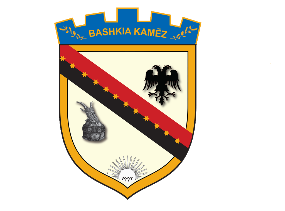 REPUBLIKA E SHQIPËRISËBASHKIA KAMËZNr._____Prot	                                                                                                Kamëz më.___.___2020NJOFTIM PËR VEND TË LIRË PUNE(Shpallje për Lëvizje Paralele, Ngritje në Detyrë dhe Pranim në Shërbimin Civil) Në mbështetje të Ligjit Nr. 139/2015, “Për veteqeverisjen vendore, Ligjit Nr.152/2013 “Për nëpunësin civil”, i ndryshuar, VKM-në nr. 242, datë 18.03.2015, i ndryshuar “Për plotësimin e vendeve të lira në kategorinë e ulët dhe të mesme drejtuese”, Bashkia Kamëz njofton se në administratën e Bashkisë Kamëz ka 1 vend të lirë pune në pozicionin:            Përgjegjës i Sektorit te Konsumatorit, Bashkia Kamëz Përshkrimi përgjithësues i punës për pozicionet si më sipër është:Mbrojtja e interesave të konsumatorëve në treg, si dhe përcaktimi i rregullave dhe ngritja e
institucioneve përkatëse për të mbrojtur të drejtat e konsumatorëve. mban në kontroll të
vazhdueshëm veterinari frigoriferët shtetëror dhe private si dhe qëndrat ftohëse provizore që sjellin dhe konservojnë produkte ushqimore ; ushtron kontrolle dhe merr masa për ruajtjen e shëndetit të popullatës nga sëmundjet që transmetohen nga kafshët tek njeriu ; kërkon dhe mbikqyr analizat laboratorike dhe të cilësisë dhe duke u mbështetur në to pajis çdo produkt me çertifikatën
përkatëse ; mban në kontroll të vazhdueshëm tregun e gjësë së gjalle, me qëllim evidentimin në
kohë dhe rrjedhimisht marrjen e masave izoluese për ndonjë kafshë që klinikisht paraqesin shenjat
e ndonjë sëmundje të rrezikshme ; bashkpunon me drejtorinë e shëndetit publik dhe inspektoriatet
sanitare, në drejtim të evidentimit dhe parandalimit të epidemive dhe sëmundjeve të tjera masive.1 LEVIZJE PARALELEKanë të drejtë të aplikojnë për këtë procedurë vetëm nëpunësit civilë të së njëjtës kategori, në të gjitha insitucionet pjesë e shërbimit civil.1.1 KUSHTET PËR LËVIZJEN PARALELE DHE KRITERET E VEÇANTAKandidatët duhet të plotësojnë kushtet për lëvizjen paralele si vijon:Të jenë nëpunës civilë të konfirmuar, brenda së njëjtës kategoriTë mos kenë masë disiplinore në fuqi;Të kenë të paktën vlerësimin e fundit “mirë” apo “shumë mirë”.Kandidatët duhet të plotësojnë kërkesat e posaçme si vijon:Kandidatët duhet të plotësojnë kriteret e veçanta si vijon:Të zotërojnë diplomë të nivelit “Master Shkencor” ,“Master Profesional” në Degen e Teknologjisë Agroushqimore,ne Inxhinnieri Agrare,Veterinari ose ne Shkencat Ekonomike edhe diploma e nivelit “Bachelor” duhet të jetë në të njëjtën fushë. (Diplomat të cilat janë marrë jashtë vendit, duhet të jenë të njohura paraprakisht pranë institucionit përgjegjës për njehsimin e diplomave sipas legjislacionit në fuqi).Të kenë eksperiencë pune jo më pak se 2 vite, Të kenë aftësi të mira komunikuese dhe të punës në grup1.2 DOKUMENTACIONI, MËNYRA DHE AFATI I DORËZIMITKandidatët që aplikojnë duhet të dorëzojnë dokumentat si më poshtë:Jetëshkrim i plotësuar në përputhje me dokumentin tip që e gjeni në linkun:
http://lgu.dap.gov.al/CVTemplate_jeteshkrimi_standard.docxFotokopje të diplomës (përfshirë edhe diplomën Bachelor). Për diplomat e marra jashtë Republikës së Shqipërisë të përcillet njehsimi nga Ministria e Arsimit dhe e Sportit;Fotokopje të librezës së punës (të gjitha faqet që vërtetojnë eksperiencën në punë);Fotokopje të letërnjoftimit (ID);Vërtetim të gjendjes shëndetësore;Vetëdeklarim të gjendjes gjyqësore;Vlerësimin e fundit nga eprori direkt;Vërtetim nga institucioni që nuk ka masë disiplinore në fuqi;Çdo dokumentacion tjetër që vërteton trajnimet, kualifikimet, arsimin shtesë, vlerësimet pozitive apo të tjera të përmendura në jetëshkrimin tuaj;Dorëzimi i dokumentave për levizjen paralele duhet të behet me postë ose drejtpërsëdrejti pranë Drejtorisë së Burimeve Njerëzore brenda datës 15.06.2020.REZULTATET PËR FAZËN E VERIFIKIMIT PARAPRAKNë datën 15.06.2020  Drejtoria e Burimeve Njerëzore pranë Bashkisë Kamëz do të shpallë në faqen zyrtare listën e kandidatëve që plotësojnë kushtet dhe kriteret e veçanta të  lëvizjes paralele  si dhe datën, vendin dhe orën e saktë ku do të zhvillohet intervista. Në të njëjtën datë kandidatët që nuk i plotësojnë kushtet dhe kriteret e veçanta të proçedurës së lëvizjes paralele  do të njoftohen individualisht nga Drejtoria e Burimeve Njerëzore pranë Bashkisë Kamëz, në mënyrë elektronike, për shkaqet e moskualifikimit (nëpërmjet adresës  së e-mail).FUSHAT E NJOHURIVE, AFTËSITË DHE CILËSITË MBI TË CILAT DO TË ZHVILLOHET INTERVISTAKandidatët do të testohen në lidhje me:Kandidatët do të vlerësohen në lidhje me:Kushtetuta e Republikës së Shqipërisë.
Kodi i Procedurës Administrative i Republikës së Shqipërisë
Ligji nr.139/2015 “Për vetëqeverisjen Vendore‟
Ligji nr.9131, datë 08.09.2003 “Për rregullat e etikës në administratën publike;
Ligji 152/2013 Për nëpunësin civil i ndryshuar,
Ligji Nr.9863, datë 28.1.2008 “Për Ushqimin” i ndryshuar
Ligji Nr.10 465, Datë 29.9.2011 Për Shërbimin Veterinar Në Republikën E Shqipërisë i
ndryshuarLigji Nr.9902, Datë 17.04.2008 Për Mbrojtjen e Konsumatoreve i
ndryshuar Ligji Nr.10 433 date 16.06.2011, Për Inspektimin e Republikes se Shqiperise i
ndryshuar
Si dhe akte nenligjore në zbatim të këtyre ligjeve.MËNYRA E VLERËSIMIT TË KANDIDATËVEKandidatët do të vlerësohen në lidhje me dokumentacionin e dorëzuar:Kandidatët do të vlerësohen për përvojën, trajnimet apo kualifikimet e lidhura me fushën, si dhe çertifikimin pozitiv ose për vlerësimet e rezultateve individale në punë në rastet kur procesi i çertifikimit nuk është kryer. Totali i pikëve për këtë vlerësim është 40 pikë.Kandidatët gjatë intervistës së strukturuar me gojë do të vlerësohen në lidhje me:Njohuritë, aftësitë, kompetencën në lidhje me përshkrimin e pozicionit të punës;Eksperiencën e tyre të mëparshme;Motivimin, aspiratat dhe pritshmëritë e tyre për karrierën;Totali i pikëve për këtë vlerësim është 60 pikë.DATA E DALJES SË REZULTATEVE TË KONKURIMIT DHE MËNYRA E KOMUNIKIMITNë përfundim të vlerësimit të kandidatëve, Drejtoria e Burimeve Njerëzore - Bashkia Kamëz do të shpallë fituesin në websiten e saj si dhe stendat e informimit të publikut. Të gjithë kandidatët pjesëmarrës në këtë procedurë do të njoftohen individualisht në mënyrë elektronike, për rezultatet (nëpërmjet adresës së email).NGRITJA NE DETYREVetëm në rast se pozicioni i renditur në fillim të kësaj shpalljeje, në përfundim të procedurës së lëvizjes paralele, rezulton se është ende vakant, ai është i vlefshëm për konkurimin nëpërmjet procedurës së ngritjes në detyrë. Këtë informacion do ta merrni në websiten e Bashkisë dhe stendat e informimit të publikut, duke filluar nga data 22/06/2020.KUSHTET QË DUHET TË PLOTËSOJË KANDIDATI NË PROCEDURËN E NGRITJES NË DETYRË DHE KRITERET E VEÇANTAKushtet që duhet të plotësojë kandidati në procedurën e ngritjes në detyrë janë:Të jetë nëpunës civil i konfirmuar, brenda kategorisëTë mos ketë masë disiplinore në fuqi;Të ketë të paktën vlerësimin e fundit “mirë” apo “shumë mirë”.Kandidatët duhet të plotësojnë kërkesat e posaçme si vijon:Të zotërojnë diplomë të nivelit “Master Shkencor” ,“Master Profesional” në Degen e Teknologjisë Agroushqimore,ne Inxhinnieri Agrare,Veterinari edhe diploma e nivelit “Bachelor” duhet të jetë në të njëjtën fushë. (Diplomat të cilat janë marrë jashtë vendit, duhet të jenë të njohura paraprakisht pranë institucionit përgjegjës për njehsimin e diplomave sipas legjislacionit në fuqi).Të kenë eksperiencë pune jo më pak se 2 vite, Të kenë aftësi të mira komunikuese dhe të punës në grupDOKUMENTACIONI, MËNYRA DHE AFATI I DORËZIMITKandidatët që aplikojnë duhet të dorëzojnë dokumentat si më poshtë:Jetëshkrim i plotësuar në përputhje me dokumentin tip që e gjeni në linkun:
http://lgu.dap.gov.al/CVTemplate_jeteshkrimi_standard.docxFotokopje të diplomës (përfshirë edhe diplomën Bachelor). Për diplomat e marra jashtë Republikës së Shqipërisë të përcillet njehsimi nga Ministria e Arsimit dhe e Sportit;Fotokopje të librezës së punës (të gjitha faqet që vërtetojnë eksperiencën në punë);Fotokopje të letërnjoftimit (ID);Vërtetim të gjendjes shëndetësore;Vetëdeklarim të gjendjes gjyqësore;Vlerësimin e fundit nga eprori direkt;Vërtetim nga institucioni që nuk ka masë disiplinore në fuqi;Çdo dokumentacion tjetër që vërteton trajnimet, kualifikimet, arsimin shtesë, vlerësimet pozitive apo të tjera të përmendura në jetëshkrimin tuaj;Dorëzimi i dokumentave për procedurën e ngritjes në detyrë duhet të behet me postë ose drejtpërsëdrejti pranë Drejtorisë së Burimeve Njerëzore brenda datës 22.06.2020REZULTATET PËR FAZËN E VERIFIKIMIT PARAPRAKNë datën 22/06/2020, Drejtoria e Burimeve Njerëzore, Bashkia Kamëz, do të shpallë në websiten e saj si dhe në stendat e informimit të publikut listën e kandidatëve që plotësojnë kushtet dhe kërkesat e posaçme për procedurën e pranimit në kategorinë e ulët dhe të mesme drejtuese, si dhe datën, vendin dhe orën e saktë kur do të zhvillohet intervista.

Në të njëjtën datë kandidatët që nuk plotësojnë kushtet e pranimit në kategorinë ekzekutive dhe kërkesat e posaçme do të njoftohen individualisht nga Drejtoria e Burimeve Njerëzore, Bashkia Kamëz, për shkaqet e moskualifikimit (nëpërmjet adresës së e-mail).2.4 FUSHAT E NJOHURIVE, AFTËSITË DHE CILËSITË MBI TË CILAT DO TË ZHVILLOHET INTERVISTAKandidatët do të testohen në lidhje me:Kandidatët do të vlerësohen në lidhje me:Kushtetuta e Republikës së Shqipërisë.
Kodi i Procedurës Administrative i Republikës së Shqipërisë
Ligji nr.139/2015 “Për vetëqeverisjen Vendore‟
Ligji nr.9131, datë 08.09.2003 “Për rregullat e etikës në administratën publike;
Ligji 152/2013 Për nëpunësin civil i ndryshuar,
Ligji Nr.9863, datë 28.1.2008 “Për Ushqimin” i ndryshuar
Ligji Nr.10 465, Datë 29.9.2011 Për Shërbimin Veterinar Në Republikën E Shqipërisë i
ndryshuarLigji Nr.9902, Datë 17.04.2008 Për Mbrojtjen e Konsumatoreve i
ndryshuar Ligji Nr.10 433 date 16.06.2011, Për Inspektimin e Republikes se Shqiperise i
ndryshuar
Si dhe akte nenligjore në zbatim të këtyre ligjeve.Kandidatët gjatë intervistës së strukturuar me gojë do të vlerësohen në lidhje me:Njohuritë, aftësitë, kompetencën në lidhje me përshkrimin përgjithësues të punës për pozicionet;Eksperiencën e tyre të mëparshme;Motivimin, aspiratat dhe pritshmëritë e tyre për karrierën.2.5 MËNYRA E VLERËSIMIT TË KANDIDATËVEKandidatët do të vlerësohen në lidhje me:Vlerësimin me shkrim, deri në 40 pikë;Intervistën e strukturuar me gojë që konsiston në motivimin, aspiratat dhe pritshmëritë e tyre për karrierën, deri në 40 pikë;Jetëshkrimin, që konsiston në vlerësimin e arsimimit, të përvojës e të trajnimeve, të lidhura me fushën, deri në 20 pikë.2.6 DATA E DALJES SË REZULTATEVE TË KONKURIMIT DHE MËNYRA E KOMUNIKIMITNë përfundim të vlerësimit të kandidatëve, Drejtoria e Burimeve Njerëzore - Bashkia Kamëz do të shpallë fituesin në websiten e saj si dhe stendat e informimit të publikut. Të gjithë kandidatët që aplikojnë për procedurën e ngritjes ne detyre  në kategorinë e mesme drejtuese, do të marrin informacion në websiten e Bashkisë, për fazat e mëtejshme të kësaj procedure duke filluar nga data 22/06/2020.Pranimi ne sherbimin civilVetëm në rast se pozicioni i renditur në fillim të kësaj shpalljeje, në përfundim të procedurës “ngritje ne detyre”, rezulton se është ende vakant, ai është i vlefshëm për konkurimin nëpërmjet procedurës së pranimit ne sherbimin civil. Këtë informacion do ta merrni në websiten e Bashkisë dhe stendat e informimit të publikut, duke filluar nga data 26/06/2020.KUSHTET QË DUHET TË PLOTËSOJË KANDIDATI NË PROCEDURËN E pranimit ne sherbimin civil DHE KRITERET E VEÇANTAKandidatët duhet të plotësojnë kërkesat e posaçme si vijon:Të zotërojnë diplomë të nivelit “Master Shkencor” ,“Master Profesional” në Degen e Teknologjisë Agroushqimore,ne Inxhinnieri Agrare,Veterinari edhe diploma e nivelit “Bachelor” duhet të jetë në të njëjtën fushë. (Diplomat të cilat janë marrë jashtë vendit, duhet të jenë të njohura paraprakisht pranë institucionit përgjegjës për njehsimin e diplomave sipas legjislacionit në fuqi).Të kenë eksperiencë pune jo më pak se 2 vite, Të kenë aftësi të mira komunikuese dhe të punës në grupDOKUMENTACIONI, MËNYRA DHE AFATI I DORËZIMITKandidatët që aplikojnë duhet të dorëzojnë dokumentat si më poshtë:Jetëshkrim i plotësuar në përputhje me dokumentin tip që e gjeni në linkun:
http://lgu.dap.gov.al/CVTemplate_jeteshkrimi_standard.docxFotokopje të diplomës (përfshirë edhe diplomën Bachelor). Për diplomat e marra jashtë Republikës së Shqipërisë të përcillet njehsimi nga Ministria e Arsimit dhe e Sportit;Fotokopje të librezës së punës (të gjitha faqet që vërtetojnë eksperiencën në punë);Fotokopje të letërnjoftimit (ID);Vërtetim të gjendjes shëndetësore;Vetëdeklarim të gjendjes gjyqësore;Vlerësimin e fundit nga eprori direkt;Vërtetim nga institucioni që nuk ka masë disiplinore në fuqi;Çdo dokumentacion tjetër që vërteton trajnimet, kualifikimet, arsimin shtesë, vlerësimet pozitive apo të tjera të përmendura në jetëshkrimin tuaj;Dorëzimi i dokumentave për procedurën e duhet të behet me postë ose drejtpërsëdrejti pranë Drejtorisë së Burimeve Njerëzore brenda datës 26.06.2020.3.3 REZULTATET PËR FAZËN E VERIFIKIMIT PARAPRAKNë datën 26/06/2020, Drejtoria e Burimeve Njerëzore, Bashkia Kamëz, do të shpallë në websiten e saj si dhe në stendat e informimit të publikut listën e kandidatëve që plotësojnë kushtet dhe kërkesat e posaçme për procedurën e pranimit në kategorinë e ulët dhe të mesme drejtuese, si dhe datën, vendin dhe orën e saktë kur do të zhvillohet intervista.

Në të njëjtën datë kandidatët që nuk plotësojnë kushtet e pranimit në kategorinë ekzekutive dhe kërkesat e posaçme do të njoftohen individualisht nga Drejtoria e Burimeve Njerëzore, Bashkia Kamëz, për shkaqet e moskualifikimit (nëpërmjet adresës së e-mail).3.4 FUSHAT E NJOHURIVE, AFTËSITË DHE CILËSITË MBI TË CILAT DO TË ZHVILLOHET INTERVISTAKandidatët do të testohen në lidhje me:Kandidatët do të vlerësohen në lidhje me:Kushtetuta e Republikës së Shqipërisë.
Kodi i Procedurës Administrative i Republikës së Shqipërisë
Ligji nr.139/2015 “Për vetëqeverisjen Vendore‟
Ligji nr.9131, datë 08.09.2003 “Për rregullat e etikës në administratën publike;
Ligji 152/2013 Për nëpunësin civil i ndryshuar,
Ligji Nr.9863, datë 28.1.2008 “Për Ushqimin” i ndryshuar
Ligji Nr.10 465, Datë 29.9.2011 Për Shërbimin Veterinar Në Republikën E Shqipërisë i
ndryshuarLigji Nr.9902, Datë 17.04.2008 Për Mbrojtjen e Konsumatoreve i
ndryshuar Ligji Nr.10 433 date 16.06.2011, Për Inspektimin e Republikes se Shqiperise i
ndryshuar
Si dhe akte nenligjore në zbatim të këtyre ligjeve.Kandidatët gjatë intervistës së strukturuar me gojë do të vlerësohen në lidhje me:Njohuritë, aftësitë, kompetencën në lidhje me përshkrimin përgjithësues të punës për pozicionet;Eksperiencën e tyre të mëparshme;Motivimin, aspiratat dhe pritshmëritë e tyre për karrierën.3.5 MËNYRA E VLERËSIMIT TË KANDIDATËVEKandidatët do të vlerësohen në lidhje me:Vlerësimin me shkrim, deri në 40 pikë;Intervistën e strukturuar me gojë që konsiston në motivimin, aspiratat dhe pritshmëritë e tyre për karrierën, deri në 40 pikë;Jetëshkrimin, që konsiston në vlerësimin e arsimimit, të përvojës e të trajnimeve, të lidhura me fushën, deri në 20 pikë.3.6 DATA E DALJES SË REZULTATEVE TË KONKURIMIT DHE MËNYRA E KOMUNIKIMITNë përfundim të vlerësimit të kandidatëve, Drejtoria e Burimeve Njerëzore - Bashkia Kamëz do të shpallë fituesin në websiten e saj si dhe stendat e informimit të publikut. Të gjithë kandidatët që aplikojnë për procedurën e pranimit ne Shërbim Civil në kategorinë e mesme drejtuese, do të marrin informacion në websiten e Bashkisë, për fazat e mëtejshme të kësaj procedure duke filluar nga data 26/06/2020.BASHKIA KAMËZAfati për dorëzimin e dokumentave përLËVIZJE PARALELE:15.06. 2020Afati për dorëzimin e dokumentave përNGRITJE NË DETYRË:22.06. 2020Afati për dorëzimin e dokumentave përPRANIM NË SHËRBIMIN CIVIL26.06. 2020